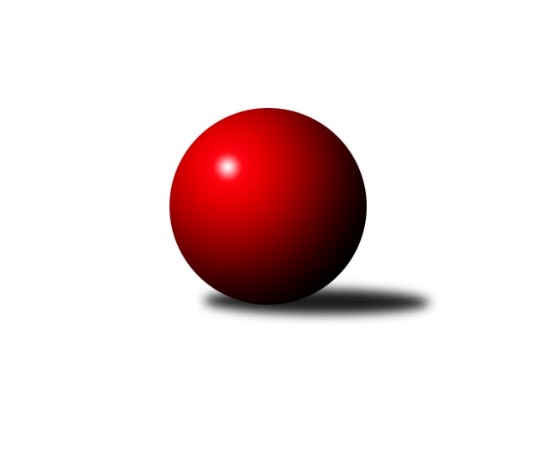 Č.22Ročník 2023/2024	24.5.2024 Jihomoravský KP1 jih 2023/2024Statistika 22. kolaTabulka družstev:		družstvo	záp	výh	rem	proh	skore	sety	průměr	body	plné	dorážka	chyby	1.	TJ Sokol Vážany	22	16	2	4	107.5 : 68.5 	(150.0 : 114.0)	2575	34	1785	790	41.1	2.	SK Podlužan Prušánky C	22	13	1	8	110.0 : 66.0 	(153.0 : 111.0)	2587	27	1788	799	37	3.	KK Jiskra Čejkovice	22	12	1	9	98.5 : 77.5 	(133.5 : 130.5)	2562	25	1769	793	47	4.	SK Baník Ratíškovice B	22	12	1	9	91.5 : 84.5 	(142.5 : 121.5)	2570	25	1784	786	38.6	5.	SKK Dubňany B	22	11	2	9	97.5 : 78.5 	(135.5 : 128.5)	2591	24	1799	792	40.5	6.	TJ Sokol Kuchařovice	22	12	0	10	84.0 : 92.0 	(123.0 : 141.0)	2583	24	1798	785	44.7	7.	TJ Sokol Vracov B	22	11	0	11	89.0 : 87.0 	(127.5 : 136.5)	2557	22	1775	782	44	8.	TJ Jiskra Kyjov	22	10	0	12	87.5 : 88.5 	(130.5 : 133.5)	2495	20	1720	774	47.6	9.	TJ Sokol Šanov C	22	9	2	11	83.5 : 92.5 	(133.5 : 130.5)	2578	20	1783	795	42.3	10.	KK Sokol Litenčice	22	9	2	11	83.5 : 92.5 	(130.0 : 134.0)	2547	20	1766	781	45.7	11.	TJ Sokol Mistřín C	22	8	1	13	76.5 : 99.5 	(127.0 : 137.0)	2565	17	1792	773	44.4	12.	TJ Lokomotiva Valtice B	22	3	0	19	47.0 : 129.0 	(98.0 : 166.0)	2448	6	1724	723	57.5Tabulka doma:		družstvo	záp	výh	rem	proh	skore	sety	průměr	body	maximum	minimum	1.	TJ Sokol Vážany	11	11	0	0	65.5 : 22.5 	(84.0 : 48.0)	2651	22	2749	2541	2.	TJ Jiskra Kyjov	11	10	0	1	65.0 : 23.0 	(82.5 : 49.5)	2442	20	2502	2307	3.	SK Podlužan Prušánky C	11	9	1	1	64.0 : 24.0 	(83.0 : 49.0)	2826	19	2906	2729	4.	KK Jiskra Čejkovice	11	9	1	1	62.0 : 26.0 	(78.0 : 54.0)	2544	19	2596	2494	5.	KK Sokol Litenčice	11	9	1	1	59.5 : 28.5 	(75.5 : 56.5)	2496	19	2572	2431	6.	TJ Sokol Šanov C	11	7	0	4	52.5 : 35.5 	(72.0 : 60.0)	2619	14	2766	2528	7.	TJ Sokol Kuchařovice	11	7	0	4	47.0 : 41.0 	(64.5 : 67.5)	2571	14	2710	2231	8.	SKK Dubňany B	11	6	1	4	50.5 : 37.5 	(67.0 : 65.0)	2631	13	2711	2544	9.	TJ Sokol Vracov B	11	6	0	5	48.0 : 40.0 	(67.5 : 64.5)	2648	12	2751	2550	10.	TJ Sokol Mistřín C	11	5	1	5	49.0 : 39.0 	(67.0 : 65.0)	2640	11	2772	2538	11.	SK Baník Ratíškovice B	11	5	1	5	43.5 : 44.5 	(69.5 : 62.5)	2592	11	2706	2457	12.	TJ Lokomotiva Valtice B	11	3	0	8	32.0 : 56.0 	(57.0 : 75.0)	2447	6	2571	2334Tabulka venku:		družstvo	záp	výh	rem	proh	skore	sety	průměr	body	maximum	minimum	1.	SK Baník Ratíškovice B	11	7	0	4	48.0 : 40.0 	(73.0 : 59.0)	2567	14	2780	2374	2.	TJ Sokol Vážany	11	5	2	4	42.0 : 46.0 	(66.0 : 66.0)	2567	12	2690	2339	3.	SKK Dubňany B	11	5	1	5	47.0 : 41.0 	(68.5 : 63.5)	2587	11	2732	2407	4.	TJ Sokol Vracov B	11	5	0	6	41.0 : 47.0 	(60.0 : 72.0)	2548	10	2678	2404	5.	TJ Sokol Kuchařovice	11	5	0	6	37.0 : 51.0 	(58.5 : 73.5)	2588	10	2855	2347	6.	SK Podlužan Prušánky C	11	4	0	7	46.0 : 42.0 	(70.0 : 62.0)	2563	8	2687	2406	7.	KK Jiskra Čejkovice	11	3	0	8	36.5 : 51.5 	(55.5 : 76.5)	2564	6	2781	2350	8.	TJ Sokol Šanov C	11	2	2	7	31.0 : 57.0 	(61.5 : 70.5)	2577	6	2836	2384	9.	TJ Sokol Mistřín C	11	3	0	8	27.5 : 60.5 	(60.0 : 72.0)	2557	6	2721	2353	10.	KK Sokol Litenčice	11	0	1	10	24.0 : 64.0 	(54.5 : 77.5)	2552	1	2687	2355	11.	TJ Jiskra Kyjov	11	0	0	11	22.5 : 65.5 	(48.0 : 84.0)	2500	0	2728	2387	12.	TJ Lokomotiva Valtice B	11	0	0	11	15.0 : 73.0 	(41.0 : 91.0)	2448	0	2585	2295Tabulka podzimní části:		družstvo	záp	výh	rem	proh	skore	sety	průměr	body	doma	venku	1.	KK Jiskra Čejkovice	11	7	1	3	52.5 : 35.5 	(69.5 : 62.5)	2600	15 	5 	1 	0 	2 	0 	3	2.	TJ Sokol Vážany	11	7	1	3	52.0 : 36.0 	(79.5 : 52.5)	2590	15 	5 	0 	0 	2 	1 	3	3.	SK Baník Ratíškovice B	11	7	0	4	52.0 : 36.0 	(76.0 : 56.0)	2603	14 	4 	0 	2 	3 	0 	2	4.	TJ Sokol Kuchařovice	11	7	0	4	46.0 : 42.0 	(65.5 : 66.5)	2634	14 	3 	0 	2 	4 	0 	2	5.	SK Podlužan Prušánky C	11	6	1	4	53.0 : 35.0 	(75.0 : 57.0)	2618	13 	4 	1 	1 	2 	0 	3	6.	SKK Dubňany B	11	6	1	4	52.5 : 35.5 	(71.5 : 60.5)	2600	13 	4 	0 	2 	2 	1 	2	7.	TJ Jiskra Kyjov	11	6	0	5	46.0 : 42.0 	(64.5 : 67.5)	2459	12 	6 	0 	0 	0 	0 	5	8.	TJ Sokol Vracov B	11	5	0	6	41.0 : 47.0 	(64.0 : 68.0)	2565	10 	2 	0 	3 	3 	0 	3	9.	TJ Sokol Šanov C	11	3	2	6	37.5 : 50.5 	(61.5 : 70.5)	2573	8 	3 	0 	2 	0 	2 	4	10.	KK Sokol Litenčice	10	3	1	6	35.0 : 45.0 	(52.5 : 67.5)	2511	7 	3 	1 	1 	0 	0 	5	11.	TJ Sokol Mistřín C	11	2	1	8	31.5 : 56.5 	(60.5 : 71.5)	2534	5 	2 	1 	2 	0 	0 	6	12.	TJ Lokomotiva Valtice B	10	2	0	8	21.0 : 59.0 	(40.0 : 80.0)	2446	4 	2 	0 	3 	0 	0 	5Tabulka jarní části:		družstvo	záp	výh	rem	proh	skore	sety	průměr	body	doma	venku	1.	TJ Sokol Vážany	11	9	1	1	55.5 : 32.5 	(70.5 : 61.5)	2573	19 	6 	0 	0 	3 	1 	1 	2.	SK Podlužan Prušánky C	11	7	0	4	57.0 : 31.0 	(78.0 : 54.0)	2595	14 	5 	0 	0 	2 	0 	4 	3.	KK Sokol Litenčice	12	6	1	5	48.5 : 47.5 	(77.5 : 66.5)	2570	13 	6 	0 	0 	0 	1 	5 	4.	TJ Sokol Vracov B	11	6	0	5	48.0 : 40.0 	(63.5 : 68.5)	2578	12 	4 	0 	2 	2 	0 	3 	5.	TJ Sokol Šanov C	11	6	0	5	46.0 : 42.0 	(72.0 : 60.0)	2592	12 	4 	0 	2 	2 	0 	3 	6.	TJ Sokol Mistřín C	11	6	0	5	45.0 : 43.0 	(66.5 : 65.5)	2607	12 	3 	0 	3 	3 	0 	2 	7.	SKK Dubňany B	11	5	1	5	45.0 : 43.0 	(64.0 : 68.0)	2589	11 	2 	1 	2 	3 	0 	3 	8.	SK Baník Ratíškovice B	11	5	1	5	39.5 : 48.5 	(66.5 : 65.5)	2548	11 	1 	1 	3 	4 	0 	2 	9.	KK Jiskra Čejkovice	11	5	0	6	46.0 : 42.0 	(64.0 : 68.0)	2513	10 	4 	0 	1 	1 	0 	5 	10.	TJ Sokol Kuchařovice	11	5	0	6	38.0 : 50.0 	(57.5 : 74.5)	2539	10 	4 	0 	2 	1 	0 	4 	11.	TJ Jiskra Kyjov	11	4	0	7	41.5 : 46.5 	(66.0 : 66.0)	2522	8 	4 	0 	1 	0 	0 	6 	12.	TJ Lokomotiva Valtice B	12	1	0	11	26.0 : 70.0 	(58.0 : 86.0)	2458	2 	1 	0 	5 	0 	0 	6 Zisk bodů pro družstvo:		jméno hráče	družstvo	body	zápasy	v %	dílčí body	sety	v %	1.	Václav Kratochvíla 	SKK Dubňany B 	19	/	22	(86%)	34	/	44	(77%)	2.	Roman Blažek 	KK Sokol Litenčice 	18	/	22	(82%)	36.5	/	44	(83%)	3.	Josef Kamenišťák 	TJ Sokol Vážany 	17	/	22	(77%)	31.5	/	44	(72%)	4.	Michal Pálka 	SK Podlužan Prušánky C 	16.5	/	22	(75%)	28	/	44	(64%)	5.	Milan Kochaníček 	KK Sokol Litenčice 	16	/	20	(80%)	29.5	/	40	(74%)	6.	Zdeněk Škrobák 	KK Jiskra Čejkovice 	16	/	20	(80%)	28	/	40	(70%)	7.	Radek Vrška 	TJ Sokol Šanov C 	16	/	22	(73%)	30.5	/	44	(69%)	8.	Martin Komosný 	KK Jiskra Čejkovice 	15	/	19	(79%)	24	/	38	(63%)	9.	Radim Kroupa 	TJ Sokol Vážany 	14	/	19	(74%)	24	/	38	(63%)	10.	Antonín Svozil ml.	TJ Jiskra Kyjov 	14	/	21	(67%)	28	/	42	(67%)	11.	Radovan Kadlec 	SK Baník Ratíškovice B 	13.5	/	19	(71%)	23	/	38	(61%)	12.	Petr Sedláček 	TJ Sokol Vážany 	13.5	/	20	(68%)	28	/	40	(70%)	13.	Ludvík Vaněk 	KK Jiskra Čejkovice 	13	/	16	(81%)	23	/	32	(72%)	14.	Milan Číhal 	TJ Sokol Kuchařovice 	13	/	18	(72%)	29	/	36	(81%)	15.	Jiří Novotný 	SK Podlužan Prušánky C 	13	/	19	(68%)	23	/	38	(61%)	16.	Josef Něnička 	SK Baník Ratíškovice B 	13	/	21	(62%)	28	/	42	(67%)	17.	Antonín Svozil st.	TJ Jiskra Kyjov 	13	/	21	(62%)	25	/	42	(60%)	18.	Petr Malý 	TJ Sokol Vážany 	12	/	17	(71%)	26	/	34	(76%)	19.	Ladislav Kacetl 	TJ Sokol Šanov C 	12	/	20	(60%)	22	/	40	(55%)	20.	Michal Šmýd 	TJ Sokol Vracov B 	12	/	20	(60%)	18	/	40	(45%)	21.	Jozef Kamenišťák 	TJ Sokol Vážany 	12	/	21	(57%)	22.5	/	42	(54%)	22.	Jan Herzán 	TJ Lokomotiva Valtice B 	12	/	22	(55%)	28	/	44	(64%)	23.	Vladislav Kozák 	TJ Sokol Mistřín C 	11	/	17	(65%)	21	/	34	(62%)	24.	Zdeněk Kratochvíla 	SKK Dubňany B 	11	/	19	(58%)	17	/	38	(45%)	25.	Radek Jurčík 	TJ Jiskra Kyjov 	11	/	20	(55%)	21	/	40	(53%)	26.	Luděk Vacenovský 	SK Baník Ratíškovice B 	10.5	/	17	(62%)	23	/	34	(68%)	27.	Petr Bábík 	TJ Sokol Vracov B 	10	/	15	(67%)	20	/	30	(67%)	28.	Vladimír Čech 	TJ Lokomotiva Valtice B 	10	/	16	(63%)	16.5	/	32	(52%)	29.	Dušan Jalůvka 	TJ Sokol Kuchařovice 	10	/	20	(50%)	21	/	40	(53%)	30.	Jaroslav Hanuš 	TJ Sokol Vracov B 	10	/	20	(50%)	21	/	40	(53%)	31.	Václav Valenta 	TJ Jiskra Kyjov 	9.5	/	18	(53%)	16	/	36	(44%)	32.	Rostislav Rybárský 	SKK Dubňany B 	9	/	12	(75%)	15	/	24	(63%)	33.	Václav Luža 	TJ Sokol Mistřín C 	9	/	13	(69%)	18	/	26	(69%)	34.	Marta Beranová 	SK Baník Ratíškovice B 	9	/	13	(69%)	17	/	26	(65%)	35.	Václav Starý 	TJ Sokol Kuchařovice 	9	/	15	(60%)	15	/	30	(50%)	36.	Pavel Dolinajec 	KK Jiskra Čejkovice 	9	/	16	(56%)	12.5	/	32	(39%)	37.	Pavel Flamík 	SK Podlužan Prušánky C 	9	/	19	(47%)	17.5	/	38	(46%)	38.	Michal Šimek 	SK Podlužan Prušánky C 	8.5	/	19	(45%)	18.5	/	38	(49%)	39.	David Vávra 	KK Sokol Litenčice 	8.5	/	21	(40%)	19	/	42	(45%)	40.	Karel Nahodil 	TJ Sokol Kuchařovice 	8	/	15	(53%)	15.5	/	30	(52%)	41.	Martin Mačák 	SKK Dubňany B 	8	/	17	(47%)	18.5	/	34	(54%)	42.	Daniel Ilčík 	TJ Sokol Mistřín C 	8	/	18	(44%)	18	/	36	(50%)	43.	Pavel Martinek 	TJ Sokol Šanov C 	8	/	18	(44%)	17.5	/	36	(49%)	44.	Jaroslav Konečný 	TJ Sokol Vracov B 	7.5	/	11	(68%)	13	/	22	(59%)	45.	Jitka Šimková 	SK Podlužan Prušánky C 	7	/	8	(88%)	14	/	16	(88%)	46.	Stanislav Zálešák 	SK Podlužan Prušánky C 	7	/	9	(78%)	9.5	/	18	(53%)	47.	Pavel Holomek 	SKK Dubňany B 	7	/	11	(64%)	13	/	22	(59%)	48.	Petr Kesjár 	TJ Sokol Šanov C 	7	/	12	(58%)	16	/	24	(67%)	49.	Petr Khol 	TJ Sokol Mistřín C 	7	/	14	(50%)	14	/	28	(50%)	50.	Pavel Pěček 	TJ Sokol Mistřín C 	7	/	14	(50%)	13	/	28	(46%)	51.	Zdeněk Helešic 	SK Baník Ratíškovice B 	7	/	18	(39%)	18	/	36	(50%)	52.	František Urbánek 	TJ Lokomotiva Valtice B 	7	/	20	(35%)	14	/	40	(35%)	53.	Jaroslav Šindelář 	TJ Sokol Šanov C 	6.5	/	13	(50%)	15	/	26	(58%)	54.	František Svoboda 	TJ Sokol Vracov B 	6.5	/	14	(46%)	11.5	/	28	(41%)	55.	Petr Bakaj ml.	TJ Sokol Šanov C 	6	/	8	(75%)	11	/	16	(69%)	56.	Vladimír Stávek 	KK Jiskra Čejkovice 	6	/	8	(75%)	9	/	16	(56%)	57.	Miroslav Bahula 	TJ Sokol Vracov B 	6	/	8	(75%)	7.5	/	16	(47%)	58.	Luděk Zapletal 	KK Sokol Litenčice 	6	/	11	(55%)	7	/	22	(32%)	59.	Jiří Ksenič 	TJ Sokol Kuchařovice 	6	/	12	(50%)	10	/	24	(42%)	60.	Alena Kristová 	SK Podlužan Prušánky C 	6	/	14	(43%)	13.5	/	28	(48%)	61.	Stanislav Kočí 	TJ Sokol Vracov B 	6	/	15	(40%)	13	/	30	(43%)	62.	Martina Pechalová 	TJ Sokol Vracov B 	6	/	17	(35%)	14	/	34	(41%)	63.	Ludvík Kuhn 	TJ Jiskra Kyjov 	6	/	17	(35%)	9	/	34	(26%)	64.	Tomáš Mrkávek 	KK Jiskra Čejkovice 	6	/	19	(32%)	14	/	38	(37%)	65.	Ladislav Teplík 	SKK Dubňany B 	5.5	/	16	(34%)	13	/	32	(41%)	66.	Anna Poláchová 	SK Podlužan Prušánky C 	5	/	6	(83%)	9	/	12	(75%)	67.	Zbyněk Kasal 	TJ Sokol Kuchařovice 	5	/	11	(45%)	8.5	/	22	(39%)	68.	Aleš Jurkovič 	SKK Dubňany B 	5	/	12	(42%)	8.5	/	24	(35%)	69.	Roman Stříbrný 	TJ Sokol Kuchařovice 	5	/	14	(36%)	11	/	28	(39%)	70.	Zdeněk Sedláček 	TJ Sokol Mistřín C 	5	/	15	(33%)	12.5	/	30	(42%)	71.	Michal Hlinecký 	KK Jiskra Čejkovice 	4	/	8	(50%)	8	/	16	(50%)	72.	Josef Blaha 	TJ Sokol Mistřín C 	4	/	9	(44%)	9	/	18	(50%)	73.	Pavel Slavík 	SK Baník Ratíškovice B 	4	/	10	(40%)	9.5	/	20	(48%)	74.	Marie Kobylková 	SK Baník Ratíškovice B 	4	/	12	(33%)	12	/	24	(50%)	75.	Markéta Strečková 	TJ Lokomotiva Valtice B 	4	/	13	(31%)	11	/	26	(42%)	76.	Miroslava Štěrbová 	KK Sokol Litenčice 	4	/	14	(29%)	9.5	/	28	(34%)	77.	Pavel Měsíček 	TJ Sokol Mistřín C 	4	/	14	(29%)	9	/	28	(32%)	78.	Lenka Štěrbová 	KK Sokol Litenčice 	4	/	16	(25%)	12	/	32	(38%)	79.	Ivan Torony 	TJ Sokol Šanov C 	4	/	18	(22%)	8	/	36	(22%)	80.	Jiří Špaček 	TJ Jiskra Kyjov 	4	/	20	(20%)	12.5	/	40	(31%)	81.	Jarmila Bábíčková 	SK Baník Ratíškovice B 	3.5	/	13	(27%)	8	/	26	(31%)	82.	Tomáš Slížek 	SK Podlužan Prušánky C 	3	/	3	(100%)	4	/	6	(67%)	83.	Zdeněk Klečka 	SK Podlužan Prušánky C 	3	/	5	(60%)	7	/	10	(70%)	84.	Pavel Antoš 	SKK Dubňany B 	3	/	9	(33%)	6.5	/	18	(36%)	85.	Jan Kovář 	TJ Sokol Vážany 	3	/	9	(33%)	5	/	18	(28%)	86.	Petr Blecha 	TJ Sokol Šanov C 	3	/	12	(25%)	9	/	24	(38%)	87.	Radek Loubal 	TJ Sokol Vážany 	3	/	18	(17%)	9	/	36	(25%)	88.	Radim Holešinský 	TJ Sokol Mistřín C 	2.5	/	13	(19%)	11	/	26	(42%)	89.	Radoslav Holomáč 	KK Jiskra Čejkovice 	2.5	/	14	(18%)	7	/	28	(25%)	90.	Martin Šubrt 	TJ Jiskra Kyjov 	2	/	2	(100%)	3	/	4	(75%)	91.	Martina Antošová 	SK Baník Ratíškovice B 	2	/	2	(100%)	2	/	4	(50%)	92.	Filip Benada 	SK Podlužan Prušánky C 	2	/	3	(67%)	4	/	6	(67%)	93.	Jakub Vančík 	TJ Jiskra Kyjov 	2	/	3	(67%)	3	/	6	(50%)	94.	Daniel Hubatka 	TJ Sokol Kuchařovice 	2	/	5	(40%)	3	/	10	(30%)	95.	Jan Žurman 	KK Sokol Litenčice 	2	/	6	(33%)	5	/	12	(42%)	96.	Ladislav Plaček 	TJ Sokol Kuchařovice 	2	/	7	(29%)	5	/	14	(36%)	97.	Jiří Fojtík 	KK Jiskra Čejkovice 	2	/	8	(25%)	6	/	16	(38%)	98.	Jan Beneš 	TJ Lokomotiva Valtice B 	2	/	8	(25%)	4.5	/	16	(28%)	99.	Eduard Jung 	TJ Lokomotiva Valtice B 	2	/	14	(14%)	11	/	28	(39%)	100.	Radek Břečka 	TJ Sokol Vracov B 	1	/	1	(100%)	2	/	2	(100%)	101.	Zdeněk Musil 	TJ Lokomotiva Valtice B 	1	/	1	(100%)	2	/	2	(100%)	102.	Jakub Cizler 	TJ Sokol Mistřín C 	1	/	1	(100%)	1	/	2	(50%)	103.	Zdeněk Hosaja 	SK Podlužan Prušánky C 	1	/	1	(100%)	1	/	2	(50%)	104.	Patrik Jurásek 	SKK Dubňany B 	1	/	2	(50%)	3	/	4	(75%)	105.	Libor Kuja 	SK Podlužan Prušánky C 	1	/	2	(50%)	3	/	4	(75%)	106.	Monika Sladká 	TJ Sokol Šanov C 	1	/	2	(50%)	1.5	/	4	(38%)	107.	Josef Smažinka 	KK Sokol Litenčice 	1	/	2	(50%)	1	/	4	(25%)	108.	Tomáš Goldschmied 	SKK Dubňany B 	1	/	3	(33%)	3	/	6	(50%)	109.	Dušan Zahradník 	TJ Sokol Vážany 	1	/	3	(33%)	2	/	6	(33%)	110.	Zbyněk Škoda 	TJ Lokomotiva Valtice B 	1	/	3	(33%)	2	/	6	(33%)	111.	Marek Strečko 	TJ Lokomotiva Valtice B 	1	/	6	(17%)	4	/	12	(33%)	112.	Luděk Novotný 	TJ Lokomotiva Valtice B 	1	/	8	(13%)	5	/	16	(31%)	113.	Radek Šeďa 	SK Podlužan Prušánky C 	0	/	1	(0%)	1	/	2	(50%)	114.	Martina Nejedlíková 	TJ Sokol Vracov B 	0	/	1	(0%)	1	/	2	(50%)	115.	Eva Paulíčková 	TJ Jiskra Kyjov 	0	/	1	(0%)	0	/	2	(0%)	116.	Milan Šimek 	SK Podlužan Prušánky C 	0	/	1	(0%)	0	/	2	(0%)	117.	Božena Vajdová 	TJ Lokomotiva Valtice B 	0	/	1	(0%)	0	/	2	(0%)	118.	Jiří Michalčík 	TJ Lokomotiva Valtice B 	0	/	1	(0%)	0	/	2	(0%)	119.	František Hél 	TJ Sokol Šanov C 	0	/	1	(0%)	0	/	2	(0%)	120.	Hana Majzlíková 	KK Jiskra Čejkovice 	0	/	1	(0%)	0	/	2	(0%)	121.	Robert Gecs 	TJ Lokomotiva Valtice B 	0	/	1	(0%)	0	/	2	(0%)	122.	Milan Štěrba 	KK Sokol Litenčice 	0	/	2	(0%)	2	/	4	(50%)	123.	Dan Schüler 	SK Baník Ratíškovice B 	0	/	3	(0%)	0	/	6	(0%)	124.	Martin Kožnar 	TJ Sokol Šanov C 	0	/	4	(0%)	1	/	8	(13%)	125.	Martin Pechal 	TJ Sokol Vracov B 	0	/	6	(0%)	3	/	12	(25%)	126.	Josef Smažinka 	KK Sokol Litenčice 	0	/	6	(0%)	1.5	/	12	(13%)	127.	Kateřina Kravicová 	KK Sokol Litenčice 	0	/	8	(0%)	3	/	16	(19%)	128.	Martin Vaculík 	TJ Lokomotiva Valtice B 	0	/	11	(0%)	0	/	22	(0%)Průměry na kuželnách:		kuželna	průměr	plné	dorážka	chyby	výkon na hráče	1.	Prušánky, 1-4	2769	1893	875	36.3	(461.5)	2.	TJ Sokol Vracov, 1-6	2636	1819	817	41.7	(439.4)	3.	TJ Sokol Mistřín, 1-4	2632	1812	820	40.6	(438.7)	4.	Dubňany, 1-4	2612	1803	808	44.5	(435.3)	5.	KK Vyškov, 1-4	2596	1798	798	46.3	(432.8)	6.	Šanov, 1-4	2583	1798	784	46.7	(430.6)	7.	Ratíškovice, 1-4	2580	1774	806	37.5	(430.0)	8.	KK Jiskra Čejkovice, 1-2	2510	1754	756	50.8	(418.4)	9.	TJ Lokomotiva Valtice, 1-4	2490	1732	758	49.4	(415.1)	10.	Litenčice, 1-2	2455	1711	744	45.9	(409.2)	11.	Kyjov, 1-2	2413	1689	724	48.7	(402.2)Nejlepší výkony na kuželnách:Prušánky, 1-4SK Podlužan Prušánky C	2906	11. kolo	Jitka Šimková 	SK Podlužan Prušánky C	520	2. koloSK Podlužan Prušánky C	2887	16. kolo	Jiří Novotný 	SK Podlužan Prušánky C	511	7. koloSK Podlužan Prušánky C	2858	2. kolo	Jiří Novotný 	SK Podlužan Prušánky C	511	16. koloTJ Sokol Kuchařovice	2855	9. kolo	Václav Starý 	TJ Sokol Kuchařovice	508	9. koloSK Podlužan Prušánky C	2853	7. kolo	Anna Poláchová 	SK Podlužan Prušánky C	508	14. koloSK Podlužan Prušánky C	2851	4. kolo	Roman Blažek 	KK Sokol Litenčice	507	4. koloSK Podlužan Prušánky C	2849	1. kolo	Tomáš Slížek 	SK Podlužan Prušánky C	506	11. koloTJ Sokol Šanov C	2836	1. kolo	Jiří Novotný 	SK Podlužan Prušánky C	504	2. koloSK Podlužan Prušánky C	2834	20. kolo	Alena Kristová 	SK Podlužan Prušánky C	501	20. koloSK Podlužan Prušánky C	2822	14. kolo	Zdeněk Klečka 	SK Podlužan Prušánky C	500	16. koloTJ Sokol Vracov, 1-6TJ Sokol Vracov B	2751	19. kolo	Roman Blažek 	KK Sokol Litenčice	521	2. koloTJ Sokol Vracov B	2751	16. kolo	Petr Bábík 	TJ Sokol Vracov B	516	19. koloTJ Sokol Mistřín C	2721	18. kolo	Josef Kamenišťák 	TJ Sokol Vážany	500	8. koloTJ Sokol Vracov B	2718	14. kolo	Stanislav Kočí 	TJ Sokol Vracov B	488	10. koloSK Baník Ratíškovice B	2678	10. kolo	Stanislav Kočí 	TJ Sokol Vracov B	483	12. koloTJ Sokol Vracov B	2674	8. kolo	Stanislav Kočí 	TJ Sokol Vracov B	483	19. koloTJ Sokol Vážany	2656	8. kolo	Jaroslav Hanuš 	TJ Sokol Vracov B	481	16. koloTJ Sokol Vracov B	2652	2. kolo	Zdeněk Sedláček 	TJ Sokol Mistřín C	481	18. koloKK Jiskra Čejkovice	2645	4. kolo	Radek Břečka 	TJ Sokol Vracov B	481	12. koloSK Podlužan Prušánky C	2625	21. kolo	František Svoboda 	TJ Sokol Vracov B	480	14. koloTJ Sokol Mistřín, 1-4TJ Sokol Mistřín C	2772	12. kolo	Petr Malý 	TJ Sokol Vážany	503	19. koloTJ Sokol Mistřín C	2758	16. kolo	Antonín Svozil ml.	TJ Jiskra Kyjov	497	10. koloTJ Sokol Mistřín C	2732	4. kolo	Josef Blaha 	TJ Sokol Mistřín C	494	12. koloTJ Sokol Vážany	2690	19. kolo	Milan Kochaníček 	KK Sokol Litenčice	484	12. koloKK Sokol Litenčice	2684	12. kolo	Radim Kroupa 	TJ Sokol Vážany	480	19. koloTJ Sokol Šanov C	2682	17. kolo	Václav Luža 	TJ Sokol Mistřín C	478	12. koloSK Baník Ratíškovice B	2677	21. kolo	Daniel Ilčík 	TJ Sokol Mistřín C	477	4. koloSK Podlužan Prušánky C	2647	8. kolo	Václav Luža 	TJ Sokol Mistřín C	475	16. koloTJ Sokol Kuchařovice	2644	16. kolo	Vladislav Kozák 	TJ Sokol Mistřín C	473	4. koloTJ Sokol Mistřín C	2643	19. kolo	Jozef Kamenišťák 	TJ Sokol Vážany	473	19. koloDubňany, 1-4KK Jiskra Čejkovice	2742	11. kolo	Ludvík Vaněk 	KK Jiskra Čejkovice	500	11. koloSKK Dubňany B	2711	8. kolo	Václav Kratochvíla 	SKK Dubňany B	497	11. koloTJ Sokol Mistřín C	2707	13. kolo	Václav Kratochvíla 	SKK Dubňany B	497	13. koloSKK Dubňany B	2691	5. kolo	Vladislav Kozák 	TJ Sokol Mistřín C	490	13. koloSKK Dubňany B	2683	19. kolo	Rostislav Rybárský 	SKK Dubňany B	489	5. koloSKK Dubňany B	2667	13. kolo	Václav Kratochvíla 	SKK Dubňany B	486	17. koloSK Podlužan Prušánky C	2664	5. kolo	Aleš Jurkovič 	SKK Dubňany B	483	8. koloSK Baník Ratíškovice B	2643	17. kolo	Michal Pálka 	SK Podlužan Prušánky C	483	5. koloSKK Dubňany B	2629	22. kolo	Petr Bakaj ml.	TJ Sokol Šanov C	478	8. koloTJ Sokol Šanov C	2625	8. kolo	Václav Kratochvíla 	SKK Dubňany B	477	15. koloKK Vyškov, 1-4TJ Sokol Vážany	2749	2. kolo	Jozef Kamenišťák 	TJ Sokol Vážany	503	16. koloTJ Sokol Vážany	2684	12. kolo	Václav Kratochvíla 	SKK Dubňany B	494	4. koloTJ Sokol Vážany	2673	9. kolo	Josef Kamenišťák 	TJ Sokol Vážany	490	18. koloTJ Sokol Vážany	2659	14. kolo	Petr Sedláček 	TJ Sokol Vážany	489	9. koloTJ Sokol Vážany	2659	7. kolo	Milan Číhal 	TJ Sokol Kuchařovice	482	18. koloTJ Sokol Vážany	2657	18. kolo	Petr Sedláček 	TJ Sokol Vážany	481	2. koloTJ Sokol Vážany	2649	10. kolo	Petr Malý 	TJ Sokol Vážany	474	2. koloTJ Sokol Vážany	2644	16. kolo	Radim Kroupa 	TJ Sokol Vážany	472	2. koloTJ Sokol Vážany	2631	20. kolo	Radim Kroupa 	TJ Sokol Vážany	472	16. koloSKK Dubňany B	2617	4. kolo	Petr Malý 	TJ Sokol Vážany	471	10. koloŠanov, 1-4TJ Sokol Šanov C	2766	11. kolo	Radek Vrška 	TJ Sokol Šanov C	489	12. koloTJ Sokol Kuchařovice	2710	5. kolo	Petr Kesjár 	TJ Sokol Šanov C	489	11. koloTJ Sokol Šanov C	2691	12. kolo	Antonín Svozil ml.	TJ Jiskra Kyjov	488	21. koloSK Podlužan Prušánky C	2687	12. kolo	Petr Bakaj ml.	TJ Sokol Šanov C	487	11. koloTJ Sokol Vážany	2670	6. kolo	Milan Číhal 	TJ Sokol Kuchařovice	485	12. koloSKK Dubňany B	2664	12. kolo	Roman Blažek 	KK Sokol Litenčice	484	18. koloTJ Sokol Kuchařovice	2663	2. kolo	Jaroslav Šindelář 	TJ Sokol Šanov C	483	11. koloTJ Sokol Šanov C	2660	18. kolo	Dušan Jalůvka 	TJ Sokol Kuchařovice	482	5. koloTJ Sokol Kuchařovice	2659	15. kolo	Petr Kesjár 	TJ Sokol Šanov C	479	12. koloTJ Sokol Šanov C	2657	16. kolo	Radek Jurčík 	TJ Jiskra Kyjov	477	16. koloRatíškovice, 1-4SKK Dubňany B	2732	7. kolo	Petr Kesjár 	TJ Sokol Šanov C	516	3. koloSK Baník Ratíškovice B	2706	4. kolo	Josef Kamenišťák 	TJ Sokol Vážany	498	1. koloSK Baník Ratíškovice B	2653	3. kolo	Václav Kratochvíla 	SKK Dubňany B	496	7. koloTJ Sokol Kuchařovice	2638	20. kolo	Rostislav Rybárský 	SKK Dubňany B	495	7. koloSK Baník Ratíškovice B	2635	9. kolo	Zdeněk Helešic 	SK Baník Ratíškovice B	479	4. koloTJ Sokol Vracov B	2633	22. kolo	Antonín Svozil ml.	TJ Jiskra Kyjov	478	4. koloSK Baník Ratíškovice B	2633	18. kolo	Pavel Slavík 	SK Baník Ratíškovice B	477	18. koloTJ Sokol Vážany	2628	1. kolo	Luděk Vacenovský 	SK Baník Ratíškovice B	475	3. koloTJ Sokol Šanov C	2612	3. kolo	Zdeněk Helešic 	SK Baník Ratíškovice B	473	7. koloSK Baník Ratíškovice B	2595	16. kolo	Marta Beranová 	SK Baník Ratíškovice B	470	4. koloKK Jiskra Čejkovice, 1-2SKK Dubňany B	2601	21. kolo	Ludvík Vaněk 	KK Jiskra Čejkovice	485	19. koloKK Jiskra Čejkovice	2596	15. kolo	Zdeněk Škrobák 	KK Jiskra Čejkovice	482	19. koloKK Jiskra Čejkovice	2590	1. kolo	Josef Kamenišťák 	TJ Sokol Vážany	482	5. koloKK Jiskra Čejkovice	2588	5. kolo	Ludvík Vaněk 	KK Jiskra Čejkovice	477	1. koloKK Jiskra Čejkovice	2568	19. kolo	Josef Něnička 	SK Baník Ratíškovice B	473	6. koloKK Jiskra Čejkovice	2562	3. kolo	Zdeněk Škrobák 	KK Jiskra Čejkovice	472	21. koloKK Jiskra Čejkovice	2556	17. kolo	Václav Kratochvíla 	SKK Dubňany B	469	21. koloSK Podlužan Prušánky C	2520	17. kolo	Ludvík Vaněk 	KK Jiskra Čejkovice	466	6. koloKK Jiskra Čejkovice	2518	21. kolo	Antonín Svozil ml.	TJ Jiskra Kyjov	466	19. koloTJ Jiskra Kyjov	2516	19. kolo	Antonín Svozil st.	TJ Jiskra Kyjov	465	19. koloTJ Lokomotiva Valtice, 1-4SK Podlužan Prušánky C	2647	6. kolo	Stanislav Zálešák 	SK Podlužan Prušánky C	474	6. koloSKK Dubňany B	2644	10. kolo	Jan Herzán 	TJ Lokomotiva Valtice B	473	8. koloTJ Lokomotiva Valtice B	2571	3. kolo	Milan Kochaníček 	KK Sokol Litenčice	472	21. koloTJ Sokol Šanov C	2569	13. kolo	Václav Kratochvíla 	SKK Dubňany B	471	10. koloKK Jiskra Čejkovice	2565	12. kolo	Milan Číhal 	TJ Sokol Kuchařovice	470	3. koloTJ Sokol Mistřín C	2545	15. kolo	Radim Kroupa 	TJ Sokol Vážany	468	17. koloTJ Sokol Vracov B	2530	5. kolo	Michal Šimek 	SK Podlužan Prušánky C	462	6. koloTJ Sokol Vážany	2527	17. kolo	Pavel Martinek 	TJ Sokol Šanov C	462	13. koloTJ Sokol Kuchařovice	2509	3. kolo	Eduard Jung 	TJ Lokomotiva Valtice B	461	3. koloTJ Lokomotiva Valtice B	2488	8. kolo	Antonín Svozil ml.	TJ Jiskra Kyjov	457	8. koloLitenčice, 1-2KK Sokol Litenčice	2572	20. kolo	Milan Kochaníček 	KK Sokol Litenčice	471	13. koloKK Sokol Litenčice	2552	1. kolo	Roman Blažek 	KK Sokol Litenčice	470	1. koloKK Sokol Litenčice	2536	13. kolo	Roman Blažek 	KK Sokol Litenčice	470	3. koloKK Sokol Litenčice	2518	15. kolo	Roman Blažek 	KK Sokol Litenčice	463	5. koloKK Sokol Litenčice	2505	9. kolo	David Vávra 	KK Sokol Litenčice	458	11. koloKK Sokol Litenčice	2501	22. kolo	Milan Kochaníček 	KK Sokol Litenčice	457	6. koloSK Podlužan Prušánky C	2484	15. kolo	Antonín Svozil ml.	TJ Jiskra Kyjov	457	17. koloKK Sokol Litenčice	2480	6. kolo	Roman Blažek 	KK Sokol Litenčice	456	20. koloKK Sokol Litenčice	2472	17. kolo	Roman Blažek 	KK Sokol Litenčice	455	17. koloTJ Sokol Kuchařovice	2471	22. kolo	Filip Benada 	SK Podlužan Prušánky C	454	15. koloKyjov, 1-2TJ Jiskra Kyjov	2502	5. kolo	Martin Komosný 	KK Jiskra Čejkovice	469	9. koloTJ Jiskra Kyjov	2490	22. kolo	Antonín Svozil st.	TJ Jiskra Kyjov	464	9. koloTJ Jiskra Kyjov	2480	9. kolo	Antonín Svozil st.	TJ Jiskra Kyjov	460	22. koloTJ Jiskra Kyjov	2459	20. kolo	Antonín Svozil st.	TJ Jiskra Kyjov	449	5. koloTJ Jiskra Kyjov	2448	18. kolo	Roman Blažek 	KK Sokol Litenčice	445	7. koloTJ Jiskra Kyjov	2446	15. kolo	Antonín Svozil ml.	TJ Jiskra Kyjov	444	5. koloKK Jiskra Čejkovice	2445	9. kolo	Václav Valenta 	TJ Jiskra Kyjov	441	15. koloTJ Jiskra Kyjov	2435	7. kolo	Zdeněk Škrobák 	KK Jiskra Čejkovice	441	9. koloTJ Jiskra Kyjov	2428	1. kolo	Josef Kamenišťák 	TJ Sokol Vážany	438	13. koloTJ Jiskra Kyjov	2422	3. kolo	Antonín Svozil ml.	TJ Jiskra Kyjov	437	1. koloČetnost výsledků:	8.0 : 0.0	2x	7.0 : 1.0	25x	6.5 : 1.5	2x	6.0 : 2.0	36x	5.5 : 2.5	4x	5.0 : 3.0	18x	4.0 : 4.0	6x	3.0 : 5.0	16x	2.5 : 5.5	1x	2.0 : 6.0	13x	1.0 : 7.0	6x	0.0 : 8.0	3x